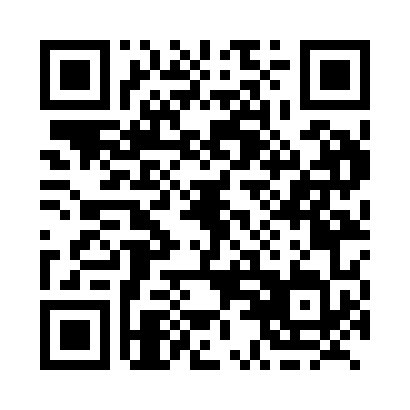 Prayer times for Wardner, British Columbia, CanadaMon 1 Jul 2024 - Wed 31 Jul 2024High Latitude Method: Angle Based RulePrayer Calculation Method: Islamic Society of North AmericaAsar Calculation Method: HanafiPrayer times provided by https://www.salahtimes.comDateDayFajrSunriseDhuhrAsrMaghribIsha1Mon3:435:401:467:179:5111:482Tue3:435:411:467:179:5111:483Wed3:445:421:467:179:5011:484Thu3:445:421:467:179:5011:485Fri3:455:431:467:179:4911:486Sat3:455:441:477:169:4911:487Sun3:465:451:477:169:4811:478Mon3:465:461:477:169:4811:479Tue3:475:471:477:169:4711:4710Wed3:475:481:477:159:4611:4711Thu3:485:491:477:159:4611:4612Fri3:485:501:477:159:4511:4613Sat3:495:511:487:149:4411:4614Sun3:505:521:487:149:4311:4515Mon3:505:531:487:139:4211:4516Tue3:515:541:487:139:4111:4417Wed3:515:551:487:129:4011:4418Thu3:525:561:487:129:3911:4419Fri3:535:571:487:119:3811:4320Sat3:535:591:487:119:3711:4221Sun3:546:001:487:109:3611:4222Mon3:556:011:487:099:3511:4023Tue3:576:021:487:099:3411:3824Wed4:006:031:487:089:3211:3625Thu4:026:051:487:079:3111:3326Fri4:046:061:487:069:3011:3127Sat4:076:071:487:069:2811:2928Sun4:096:091:487:059:2711:2629Mon4:116:101:487:049:2611:2430Tue4:146:111:487:039:2411:2131Wed4:166:131:487:029:2311:19